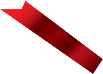 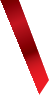 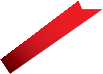 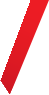 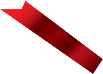 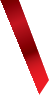 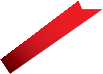 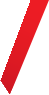 A C C R E D I T A T I O N 	2016 - 2 0 1 9RESIDENTSAFETY PLAN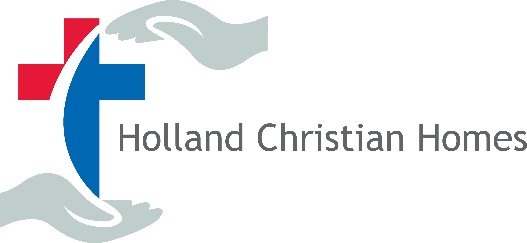 Holland Christian Homes Inc., Ont.  L6Y 5A7Telephone: (905) 463-7002  Fax: (905) 459-8667  web site: www.hch.ca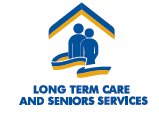 Senior management is committed to guiding the execution of the Long Term Care Resident Safety Plan across all the Holland Christian Homes Long Term Care homes and Seniors Services programs.Our mission is to provide effective, high-quality, safe and efficient long-term care services in a home-like setting. Our purpose is to ensure our residents feel safe while in our homes. This Resident Safety Plan will drive continuous improvement to quality and safety throughout our Long Term Care homes and Seniors Services programs, and builds upon our mission, vision and values.The Long Term Care Resident Safety Plan is developed in conjunction with the Accreditation Canada Patient Safety Goals within the patient safety areas of culture, work life/workforce, communication, medication use, infection control, falls prevention, and risk management, and their required organizational practices (R.O.Ps). The R.O.P.s are essential practices that our organization must have in place to enhance patient/client safety and to minimize risk.This document articulates the go forward strategy for quality and safety at the Holland Christian Homes Long Term Care Homes and Seniors Services Programs. Strong multi- disciplinary experience, quality improvement practices, collaboration, and Leadership throughout our programs, services and departments will foster attention to continuous quality improvement and drive improved performance in quality and safety for Residents, families, staff and our community.Ken Rawlins, CEO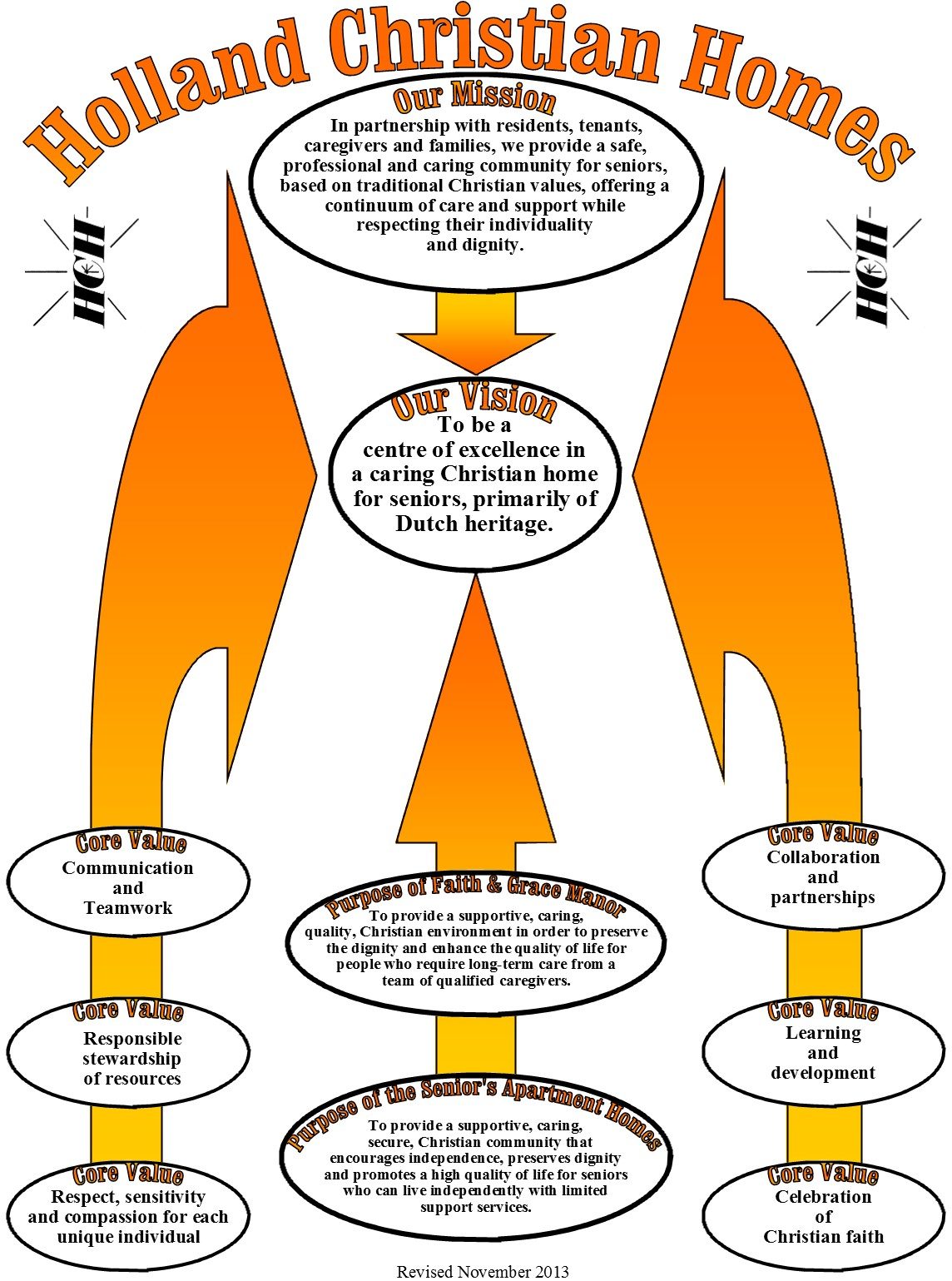 HOLLAND CHRISTIAN HOMES – LTC and TowersRESIDENT SAFETY PLAN HOLLAND CHRISTIAN HOMES – LTC and TowersRESIDENT SAFETY PLAN HOLLAND CHRISTIAN HOMES – LTC and TowersRESIDENT SAFETY PLAN HOLLAND CHRISTIAN HOMES – LTC and TowersRESIDENT SAFETY PLAN HOLLAND CHRISTIAN HOMES – LTC and TowersRESIDENT SAFETY PLAN HOLLAND CHRISTIAN HOMES – LTC and TowersRESIDENT SAFETY PLAN HOLLAND CHRISTIAN HOMES – LTC and TowersRESIDENT SAFETY PLAN PATIENT SAFETY AREASafety GoalSTEPSRESPONSIBILITYACTION AND TIMELINESOUTCOMESCULTUREAdopt Resident Safety as a written, strategic priority/goalSafety is included in Our Mission StatementSafety has been added as a written, strategic priority to the LTC Goals & Objectives and the Operational Plans.Ken Rawlins, CEO, Department HeadsAnnuallyThe Resident Safety Plan drives continuous improvement of quality and safety throughout our Long Term Care Homes and builds upon our mission, vision and valuesPromotes the philosophy of safety, high-quality care and services for our ResidentsCULTUREEnable proactive quality and safety leadershipPlan and budget for Leadership training on Improving Patient Safety in Our OrganizationKen Rawlins, CEO, Department Heads, HRInvestigate training/ seminars offered on Improving Resident Safety in Our Organization; e.g., Accreditation Canada Patient Safety one day trainingTraining requirements are discussed at the time of annual budgeting. Training Provided so Far:Senior Leadership TrainingRespect in the Workplace - all staffCustomer ServiceRegistered Staff Leadership Nurse Leadership and Team Leads for all Specialized Programs such as: Wound Care Management, Responsive Behaviours, Restraints and PASDs, Continence and Bowel Management, and Resident Abuse and Neglect Prevention, and Fall PreventionEnd of Life Care2 staff certified as Coaches to Train other staff  – for GPA in 2017Enables proactive quality and safety LeadershipAchieves optimal quality and safe outcomes for our ResidentsBuilds an accountable quality and safety cultureEnsures best use of our resources to support quality and safe careBalances financial and Resident outcomesPromotes the philosophy of safety, high-quality care and services for our ResidentsCULTUREAll staff receive training annually to promote and support safe and quality careAn annual training session is prepared with an inter-disciplinary approachApply for the PSW funding and train 3 champion PSW staff from each home to deliver this face to face training Education Coordinator and Administrator – Faith Manor and Education Committee and Human Resources, PSWsProvide several 4 hour sessions over several months and all shifts to ensure 100% of all staff have the opportunity to attend the 4 hour training session – started in 2017 and again in 2018 – every year thereafterResident Centered Care - PSW Funding received for “Train the Trainer” and over 50 PSW staff were trained (2018) by their fellow PSWs Use Surge Learning as alternative training method for those staff who cannot attend live sessionsTowers staff receive annual training on such things as: CPR, ADD to be prepared and ensure safety of tenants in the event of medical emergenciesEquips staff with the tools and accountability to provide quality and safe careEnsures that all staff hear one clear consistent message with regards to our expectations for safe quality carePeer to peer training which supports safe, quality, resident-centered careCULTUREHealth & Safety Rounds are an opportunity to enhance the culture of safety by giving front line staff an opportunity to identify areas for improvement.Joint Health & Safety Committee in our Home do regular safety walk-rounds; provide feedback to staff on lessons learned and improvements made.Joint Occupational Health & Safety Committee, HR and EVSThe process involves conducting the rounds, sharing the findings broadly with staff, and developing action plans.The minutes and / or action plans are postedEVS and HR and JOHSC will do a joint workplace inspection to identify and rectify any slip, trips and falls hazards.The H&S rounds enable clinical staff to see first-hand the benefit of a process that is solely focused on addressing their patient safety concerns.Rounds provide an opportunity for developing a proactive risk identification system that draws equally on staff and management. JOH&S asks staff about their safety concerns and ensures follow-up discussion takes place to identify action items.CULTUREHome “Stand-up” Team Meetings Inter-disciplinary High Risk Team Meetings held daily to review the 24 hour report and discuss issues, concerns specified high risk safety and quality of life resident issuesDRC, Nursing Supervisor and all department headsThe intent is to discuss common issues, concerns, high risk Residents and ensure all appropriate interventions and actions have been taken to reduce risk and / or harm on a daily basis. The daily Inter-disciplinary Team meetings promote culture of safety by identifying  or evaluating High Risk Residents who require appropriate interventions and quality actions to remain safe in our homes. Provides ongoing safety information/education to staff CULTUREEnsure Resident Safety is included in our PoliciesRoll out revised Long Term Care PoliciesDepartment HeadsEducation provided to staff on how to access policies on P-drive. Policies are reviewed on an annual basis by designated Department Heads.Monthly meetings held with Towers staff where one resident safety policy is reviewed in detailAll policies are current and include Resident SafetyPolicies are kept up to date by using Annual Policy Review Schedule form.Improves staff access to and knowledge of policiesProvides a consistent approach for staff who work in both Manors and the TowersCULTUREAdopt the Montessori Philosophy Train Champions in each home on Montessori Methods.Allocate resources for Montessori approach including self-directed activities and signage for resident as needed.Offer on-going information to staff, residents and families on the Montessori Philosophy through newsletters, information boards, and meetings.Create Montessori Carts for each floor (where needed) and train families and staff on its usage and benefitsMontessori Trained Staff (champions), BSL Program Leads, Activities StaffDirect care staff champions have been trained in each home. ‘Montessori-style’ programs to be incorporated into monthly Program Calendars as appropriate and considered for residents who do not participate in large group programs. Continuous education with staff, volunteers, residents and families through newsletters, information boards, and meetings. Attend Family and Resident Council Meetings and show the cart and how to use it effectively. Provide meaningful activities to assist in reduction of responsive behaviorsImproved resident safety Allows families to be better engaged with residents through the availability of activities through the use of the Montessori CartsCULTUREEnsure care is provided within an interdisciplinary approach with open communicationImplement new PACC IDCCFormat – all care team together rather than only 1 discipline (nursing)All DepartmentsNew care conference format implemented – with the entire team (or rep thereof) present along with resident (if competent) and family – has been well received by residents and familiesTowers uses Telemedicine to promote and ensure access to timely information by members of the care teamTowers staff are involved in coordinated care plans to meet tenant needsTransparencyImproves open communication and builds team to all work together to ensure care plan is reflective of resident needs and that care is being provided in the best and safest wayAccess to timely informationWORKLIFE/ WORKFORCEStaff will be aware of their role in Resident SafetyEach job description within LTC has been updated to explicitly outline expectations, roles and responsibilities for Resident SafetyHuman Resources Changes in job descriptions done in 2016/7.Ongoing as new positions are developed.Mandatory TrainingStaff are made aware that everyone shares accountability for Resident SafetyWORKLIFE/ WORKFORCEAt time of hiring, staff will receive orientation on their role in Resident SafetyContinually update and standardized New Hire Long Term Care & Seniors Services Employee training manuals including tips on Resident Safety.Revise the Orientation training Program in the HomesHuman Resources and the Education CommitteeStandardized LTC New Hire Employee manual finalized in 2018.New Orientation training program developed by Education Steering Committee 2017New Mandatory Training Manual created in 2016Orientation program includes resident safety directives and has standardized across homes.New staff are provided with “Tips – Did you know?” and a “workplace hazards sheet” so they are made aware that they are working in an organization that is committed to providing safe and high quality care to its residents and their families.WORKLIFE/ WORKFORCEStaff will be aware and educated about their role in Resident SafetyStaff receive annual Resident Safety Training (falls, restraints, fire safety, workplace violence, Hand Hygiene, Infection). Ethics education is added to the annual mandatory education/ training package in 2019Administrator, Faith Manor, EducationCoordinator and Specialized Program Team Leads Staff attend a 4-hour dayof training annually and additional training as identifiedProvide knowledge and encourage behaviours to help promote culture of safety on a small scale, improve quality of care, empower the staff and Residents.Staff are reminded of the importance of Resident Safety in providing care services through the required programs training.COMMUNICATIONResidents and families will be aware and educated about their role in Resident SafetyFinalize Resident and Family Handbook In the event of an outbreakHand HygieneSign-in sheets with tagsSignage regarding not letting residents outContinuous Quality Improvement Team, Quality Improvement Program Coordinator, Nursing, Resident Council, Family CouncilResident and Family Handbook was finalized in 2017 and includes  ways to maximize safety in the resident’s environmentsafety tips are provided to Residents and families on admission.In the event of an outbreak, all families and residents receive personal phone calls.Hand Hygiene signs are posted throughout the buildings. Hand hygiene is  reviewed at both Resident Council and Family CouncilIncluded in the Admission Package is information that acknowledges our commitment to Resident SafetyInformation is communicated upon admission to Residents, family and/or designatesDemonstrates our organization’s commitment to Resident SafetyInformation is communicated to staff, volunteers, residents, families and/or designates to encourage involvement and promote safetyInformation is communicated to the public and conveys our commitment to safety of our Residents.COMMUNICATIONImprove communication between physicians / nursing staff and families / residents on medical issuesHire a Nurse PractitionerCEO2016 – a Fulltime Nurse Practitioner was hired - shared between the two ManorsImproved communication and better understanding of medical issuesPrevents residents suffering unnecessary transition and deterioration when they are transferred to the hospital with medical needs that can be taken care in the home.COMMUNICATIONInformation/ education for Staff, Resident and Family CouncilProvide information /education to Staff, Resident and Family Councils to help understand residents with behavioural and psychological symptoms of dementiaBSL of each Manor BSL of each Manor attended Family and Resident Council Meetings to provide information/education on the use of Antipsychotics in Behavioural and Psychological Symptoms of Dementia Annual Mandatory Training covers this topic along with GPA training for staffCreates a supportive environmentSatisfies the unmet needs of ResidentsPromotes development of Routines that match the person’s habits and preferencesImproves communicationIncreases understanding as to how behaviours can change at different times of the dayRESIDENT SAFETYProtect Residents from harmIdentifies and responds to any conduct that may pose a risk of harm to residents or staff, or to the operation of the HomeStaff TrainingFollow Prevention of Resident and Neglect Program Policies, including the reporting requirements and Whistleblowing ProtectionProvide annual mandatory training on these policiesImplement RNAO Best Practice Guideline on Prevention of Resident Abuse and NeglectGPA Coach Training for BSL staffPurchase equipment needed to protect residents (ie. wanderguard system and door alarms, yellow wander strips etc)CQI and Education Committees, HR, AdministratorsWhistle-blowing protection under Section 26 of the LTCHA forbids retaliation or threats of retaliation against a person for disclosing anything to an inspector or the MOHLTC Director, or for giving evidence in a proceeding under the LTCHA or during a coroner’s inquest.  Under section 26, staff members, officers, and directors cannot discourage these disclosuresAnnual Mandatory Training and Essential Knowledge Test completed Program developed with several policies to complyWork with RNAO Coach/team to implement best practice guideline – 3 year process (2017 - 2019)Ongoing – Purchase equipment/supplies to support strategies to prevent wandering into other resident rooms (yellow strips, door alarms, black curtains etc)Implement strategies to address exit seeking behaviours through use of door key pads, alarms, and install new wanderguard system (2017) with bracelets  BSL Team Leads trained and certified as GPA Coaches (2017)DocumentationTransparencyTrustAccountabilityResident SafetyEnsure staff understand – essential knowledge test - knowledge transferBehavioral training offered to staffReduced admissions to hospitals due to behavioursReduced incidents of resident to resident incidents – keeping residents safeRisk of elopement minimized and residents protectedRESIDENT SAFETYProtect Disclosure Health InformationCollection and Disclosure of Personal Health Information – annual sign offs for IARStaff training on privacy and confidentialityImplement Connecting Ontario – One MailCentralized access for disclosure – Privacy OfficePrivacy Officer and LRA and RAI CoordinatorsSecure transmission of RAI Assessments to Health Information Network (HINP) Providers as determined by the LHIN.Provide access to Connecting Ontario and ONEID by only those who need to have this accessResident Health Information is kept secure with the knowledge that only healthcare providers have access to their informationLimits the number of staff accessing confidential informationRESIDENT SAFETYRoam Alert Installation and TestingUpgrade current wander-guard systemUpdate process for Roam Alert bracelet testing.RPNs, PSWsMaintenanceThe process for Roam Alert has been updated to reflect the testing of the Residents’ bracelets in use.The new process is that a task was added to POC for the PSW to bring every resident with a wander-guard bracelet to the exit doors every day/evening shift to test it to make sure they are working.If bracelets are working, PSW simply sign off in POC. If the bracelet is not working, PSW informs the RN / RPN who immediately informs Maintenance by filling out a R4R. Added security and safety feature for exit-seeking residentsEnsures check of Resident braceletsAdded safety for Residents by checking bracelets on regular basis.Easy way to remember to do testing.RESIDENT SAFETYLIFT CommitteeLift Committee to meet as part of the JOHSC to review lift data / stats related to quantity of lifts / slings, incidents Annual Training provided to all staff who use the mechanical lifts and / or transfer residents.Residents are assessed every 3 months or more often as required to ensure proper lifting device or method of lift is being used by staffPhysiotherapist, JOHSCRestorative Care LeadsLift Committee Report is presented at each JOHSC for review and analysisNew Lift audit in placeAnnual Mandatory training for staff using mechanical liftsEnsures Staff are trained in proper and safe lifting techniquesMonitors and tracks issues related to lifts to ensure safe outcomesTracks appropriate inventory to provide safe careRESIDENT SAFETYEmergency CodesCodes are practiced regularly to prepare staff for any type of emergencyAnnual training Fire Drills HR and Education Committee,Disaster CoordinatorStaff attend a 4 hour face to face mandatory training session on all codes annuallyCode drills performed randomly throughout the year on all shiftsFire Department observes annual fire drill (Vulnerable Occupancy)Staff know how to respond in an emergency to ensure resident safetyStaff feel more confident in an emergencyResidents and Families feel safe in the homeMEDICATION USEClient identifiersThe team uses at least two resident identifiers before providing any service or procedure.Registered Nursing StaffStaff use at least two client identifiers before administering medications; i.e., Picture on PCC/POC and Emar Identification braceletsVerbal cuesTowers staff receive regular training on safe handling of drugs. Towers staff use blister packs which are checked regularly by registered staff to reduce med errors and to promote safe medication managementAssures Residents’ Safety (the “r’s”)MEDICATION USEEnsure the safe use of high risk medicationsRegistered Staff are aware of High Alert Medication Provide additional education to staff on the safe use of high risk medications.Monthly audits completedNew Signage posted on med carts – to limit medication errors/distractionsPharmacy, Directors of Resident Care High Alert Medication alerts are provided on PCC for every high alert medication - posted by the PharmacyMedication Inservices provided annually by pharmacy to nursing staffMedication audits done monthly by pharmacy, results shared and acted upon by DRCSignage posted on med carts to ask others not to disturb during med passTowers staffStaff will be kept aware of any drug safety issues happening within the provinceReduce risk of medication errors Additional education will reinforce staff knowledge on the safe use of high risk medications. High risk medications are flagged  on Emar as well as packaged  individually in strip packages; e.g., CoumadinMEDICATION USEEnsure pharmacy is operating efficiently and safelyProper equipment and supplies are readily available and systems in place to monitor pharmacy practicesTender out Pharmacy Contract for the ManorsEnsure contracts identify equipment and supplies provided by companyCEO, Director of Finance, DRCs and AdministratorsSummer 2018Transition to new pharmacy – train staff on new practices or proceduresProvide new equipment (new med carts) to staff and train on usageA pharmacy that operates in a manner consistent with safe medication practicesNew equipment and supplies to ensure safe medication delivery and storageMEDICATION USEMACPAC Meetings – new detailed reporting on Medication Errors and Drug Utilization Develop new reporting form for Medication Errors and Drug UtilizationMedical Directors, Administrators, DRC, NP and Pharmacynew detailed reporting form developed for reporting Medication Errors and Drug Utilizationform used for analysis at MACPACbetter detailed reporting on Medication Errors and Drug UtilizationImproved discussion and analysis of trends and actions taken to reduce medication errorsINFECTION CONTROLThe organization tracks and trends infection rates  and educates staff on best practices regarding infection controlThe organization routinely  tracks and trends infection rates; analyzes the information to identify trends, clusters Homes have adopted the PIDAC and Peel Public Health Processes as Best PracticesInfection Control Nurse, CQI Team, ICCIndicators are collected for C-Diff, MRSA, Skin Wound, Urinary Tract Infections, ESBL, VRE and other infections that are lab confirmed not elsewhere classifiedEducation was provided to staff regarding the importance of hydration, ongoing fluid management and good peri-care in the prevention of UTIs as part of mandatory trainingTNO – N-95 mask-fit testing took placeTNO – Food Handler Course taughtStaff trained in how to clean up biological spills, use of PPE, HIV and blood-borne diseasesFlu Clinics provided annually to all residents and staff and volunteersReduce rate of InfectionsResident improved healthStaff are trained and knowledgeable and understand how to implement and follow good infection prevention and control techniquesRisks Assessments are more effectiveINFECTION CONTROLThe organization evaluates its compliance with accepted hand- hygiene practices by implementing Just Clean Your Hands ProgramJust Clean Your Hands program is implemented.Hand Hygiene audits are performed Results are used to make improvementsInfection Control Nurse, and ICC, CQI TeamEducation Sessions occur annually and attendance is tracked (included in Mandatory Training)Audits are performed quarterly using audit toolResults are communicated  at CQI Committee meetings and Infection Control Committee meetings in Towers and action plans are developed to make improvementsResults are posted in homes for Residents and families to view and published in CQI newsletters and reviewed at Family and Resident Council meetingsReduce Infection ratesIncrease Resident safetyContinual monitoring in effectStaff are trained and knowledgeableVolunteers and service providers understand how to apply the hand hygiene protocol through in-servicesINFECTION CONTROLReview Best Practices for Cleaning, Disinfection and Sterilization of Medical Equipment/ DevicesCollect evidence that reprocessing processes are taking place.Examine and improve reprocessing processes where indicatedSpeak to HME to increase # of w/c cleaning clinicsInfection Control Nurse, IC Committee Medical Devices policy has been developedCollect evidence that reprocessing processes are taking place. Examine/improve reprocessing processes where indicated.Cleaning is tracked through checklists for:Walkers, wheelchairs, tubs, therapeutic surfaces, assistive devices (POC).HME now providing quarterly w/c cleaning clinicsReduce risk of contracting an infectionIncrease Resident SafetyContinual monitoring in effectStaff are trained and knowledgeableResident wheelchairs are properly cleaned 3 times yearly by professional company to ensure smells and infections are reducedFALLS PREVENTIONFalls Prevention Strategy is evaluated regularlyFalls Prevention is a Required Program under MOHLTC Acts and Regulations.Post Falls Huddles to be heldParticipation in RNAO Best Practice Falls Guideline  Development of a Program not only policies – to address fallsTraining for staff on Falls Prevention ProgramPurchase of falls equipmentSpecialized Care Team to review statsTender the Physiotherapy contractFalls Leads, CEO, Administrators, EducationA new Falls Program developed rather than a falls policyThe Falling Leaf Program” has been implemented in FM, while the “Falling Stars” has been implemented in GM.Monthly in HomesQuarterly to CQIReview results from Annual Falls Prevention EvaluationIn 2016, a Specialized Care Team was formed to deep dive into “falls” (and other areas) occurring in our homes to be able to prevent increased falls and to improve strategies and identify risks.  Falls is part of mandatory trainingAudits being completedPost Falls Huddles being completed on the unit – after each fall – multi-disciplinary approachPurchase supplies needed for fall preventionNew Physiotherapy Contract signed (specializing in LTC and falls prevention), ADP authorizer, OT – increased hours of on-site PT and PTA.Participation in RNAO Best Practice Falls Guideline – FM implementing “purposeful rounding”. In-depth review of Falls occurring in homesPrevention of increased fallsImproved Strategies to reduce risks of increased falling.Having equipment readily available to help prevent falls and serious injury/trauma from fallsAn interdisciplinary approach to safe careVIOLENCE IN THE WORKPLACE PREVENTIONViolence occurring in the Homes is evaluated regularly e.g.,Residents to Residents,Residents to Staff, Staff to ResidentsIn addition, Resident Aggressive behaviors are trackedViolence in the Workplace is a Program under the Public Services Health & Safety Association (PSHSA).Homes report  incidents on a quarterly basis to the CQI Committee Chair who prepares indicators that are reviewed by the CQI Committee members and the Board of Directors.Indicators are also provided to the Joint Health & Safety Committees in the homes for their feedback.HCH’s Health and Safety Statement is reviewed annually by the Joint Health & Safety (JHSC) Committee and through an annual policy manual review. The Policy is used for all divisions within HCH. How to report Violence in the Workplace has been included in the Common Orientation training for new staff hired.Human Resources Department conducts an organization- wide risk assessment every 3 years to ascertain the risk of workplace violence and shares the results with all staff. (2018)Resident aggressive behaviors are tracked monthly and support is sought through Behavioral Support Leads and Psychogeriatric Resource Consultants (Neuro Behavioural Support Team).Staff TrainingHCH Joint Health & Safety Committee, CQI Team Every three years: Confidential Violence in the Workplace Employee perception Survey is performed with the intent to identify any potential areas or situations for violence.  Participation in this survey is crucial in identifying and preventing workplace violence. Report results are shared with the Joint Health and Safety Committee.Action Plans are developed to address concernsAs requested or required for staff - HR purchased personal safety alarms for staff.The results are also shared at the Annual Program Review Day – with residents, Board members, families, staff and volunteers present.Staff Training Provided during mandatory training (code of conduct, workplace violence, bullying, harassment etc)Extra training occurred in 2018 regarding Respect in the Workplace for 100% of staffZero Tolerance for violence in our homeResidents feel safe in our homeWhistle Blowing Protection for Staff who reportRegular review is conducted.Violence is investigated and acted uponProgram Evaluation is conducted annually with families, residents, staff, volunteers and Board inputCompare results to previous yearsStrategies to prevent violence is implemented and re-evaluated to ensure resident safetyStaff understand their responsibilities to promote a safe workplaceViolence in the Workplace PreventionTo ensure Staff personal safety by providing a method for alerting other staff when help is required.Ongoing - purchased personal safety alarms for staff.Consulted with Joint Health & Safety Committee and agreed on using personal safety alarms for staff.Alarms ensure that all staff have a method of calling for assistance in cases where their safety may be in jeopardy. Code White Drills practicedCode White Training Joint Health & Safety Committee, Management and StaffOngoingAnnual Mandatory Training sessionsAudits – drills – random throughout the year – records kept of participationCode White Training provided during the annual mandatory training to all staffRed / White Card Posted in every work area identifying to staff if a potential threat exists – maintaining confidentiality but alerting people to ask about what they should do to protect themselvesImproved method for staff to communicate and respond when in need of assistance in cases where their safety may be in jeopardy.Staff are more confident to respond to all types of emergenciesAlerting staff, residents, families and visitors of a potential threat or safety issueRISK ASSESSMENTTeam Leads and Managers generate regular reports about their department or team’s performanceIndicators are tracked, standardized in order to meet all health sector requirements (QIPs) while also looking at high risk areas to the organization.CQI Chair quarterly reporting – to teams, Board and residents and familiesCQI Chair, Team LeadsLTC indicators are reported on a monthly, quarterly and annual basis into a spreadsheet. Performance Indicators are reviewed:Quarterly @ CQI and Specialized Care Team Meetings(Indicators are tracked through QIP and Excel spreadsheets).CQI Chair runs a quarterly report highlighting achievements and where we are falling behind on performance. This report is reviewed and analyzed by all team members at the quarterly specialized programs and CQI  team meetings.Reports of the results are also provided to the Care Committee of the Board of Directors.CQI Board – NEW posts reports results to residents/families and visitorsCQI News – newsletter available to everyone – reports on “how we are doing”Indicators are tracked and reviewed on a regular basis by the Continuous Quality Improvement Committee, Specialized Care Teams and the Care Committee of the Board.Follow-up and Improvements to programs are noted within reports.Quality Improvement Plans (QIPs)-- High Risk Indicator data (Falls, Incontinence, Restraints, Wounds, Subscribing of anti-psychotics, potential avoidable emergency department visits), are collected, analyzed, trended and reported with recommendations / action plan on a quarterly basis.RISK ASSESSMENTHire a CQI Staff in our Homes to collect data, track and analyze quality and safety risks and implement improvements as neededDefine roles and responsibilities of CQI staff in all homesCreate job description for new positionCEO, Administrator’s Senior Leadership Team and Human Resources Roles have been defined. The Manors share a QI Program Coordinator to collect data, track and analyze quality and safety risks and make improvements.A Quality Improvement Coordinator to collect, analyze and monitor dataQuality Improvement Coordinator provides reports to Quality Improvement Committee and Specialized Care Team CommitteeAssesses community health needs to establish prioritiesPromotes the philosophy of safety, high-quality care and services for our ResidentsRISK ASSESSMENTHealth Quality Ontario – Quality Improvement Plan (QIP)Each home will develop and implement a QIPResults will be shared amongst the homes to establish Leading practicesCQI Coordinator, CQI TeamQuality Improvement Plan is developed annually for each home. Results will be evaluated at year- end and improvements will be implemented across the homesQIPs are reviewed/ evaluated at quarterly quality meetings. If actions are not effective in creating data improvement, revisions are implemented.QIPs results are shared with CEO for further direction. Board of Directors also receives results quarterly.Continued quality monitoring of services and reduction of riskImproved Resident safetyOpportunity to share Leading practicesTransparencyRISK ASSESSMENTHomes will address in a timely manner all issues raised from MOHLTC RQI to ensure Resident Safety is being metHomes will work in conjunction with Quality Team to develop Action Plans to address all findingsMOHLTC Inspection – Compliance Tracking and monitoringAdministrators and all staffReview on a monthly basis to determine if audits are required based on results.To meet compliance, action plans are developed and followed up as per schedule.MOHLTC Home inspection areas of non-compliance are addressed and improvements implementedAssess risks levelMinimize Risk to the OrganizationImprove Resident SafetyRISK ASSESSMENTFocus on Safety and Continued Quality Improvement  and Performance Program    Provide Quarterly quality reports to CQI Team for discussion at Quarterly Quality Team meetings.Quarterly Quality Reports are submitted to CEO for further direction.Home Quality CQI Program Coordinator, CQI TeamEach member of the Quality team contributes to the content of the report ensuring new issues, improvements and resolutions are reported for all our homes (monthly)Monitor and track indicators Senior Management is kept informed of current activities, safety issues, risk factors, improvements and resolutionMinimize Risk to the OrganizationImprove Resident SafetyTransparencyRISK ASSESSMENTHomeDepartmentalAuditsAudits and Audit Schedule to be implemented: Each Department and Team will determine which audits will be completed for the upcoming year and the frequency with which these audits will occur.Audits will be analyzed and plans of action directed to improving/ maintaining quality of life and safety of our Residents will be developedOngoing evaluation and documentation of the effectiveness of actions taken will be conducted and results communicated to staff, Residents and familiesIssues to be addressed for formulating future planning will be communicated to senior managementElectronic system for audit trackingCQI and Specialized Care Committees2017 – audit schedule and audit form completion2018 - Put audits on surge learning for easy access and for alerting action items for assigning, recording and tracking audits completedOngoing process of quality improvement and managementOptimal Resident Care and ServicesAppropriate Indicators of performance are identified and monitored for Resident safety.Community health needs are being addressedPromotes the philosophy of continuous quality improvementAssess risks levelMinimize Risk to the OrganizationImprove Resident SafetyRISK ASSESSMENTIncident report will be completed for all events during the process of care that result in a negative or unanticipated outcome (CIS) Incidents may also be reported by staff, Residents, families or other stakeholders in the form of complaints/concerns. Resident and Family Council minutes, Staff Meetings, CQI Meetings and Satisfaction Survey Results.New concern formRISK Management Program:All adverse events complaints, concerns, critical incidents, violence in the workplace, abuse & neglect are reported through the Risk Management Program for tracking, following up and investigating, if required.Potential or actual events will be identified.Nursing Teams to review all 24HR reports, and incident reports to ensure follow up action is taken when required.Potential or actual events will be investigated; improvements to process will be developed and communicated to the Care Team.Should there be concern for the Safety of Residents, staff or others a communication with directives will be issued immediately to staff to mitigate the issue.Events will be reviewed through the CQI Committee and Care Committee of the Board of Directors to evaluate processes to ensure safety.CQI CommitteeNursing LeadershipAdministratorsJoint Health & Safety CommitteesOngoing as neededNew Concern form implemented in 2016 to document and track and concerns and to ensure appropriate follow-upInformation shared at Resident/Family Council MeetingsImmediate Action is takenAssess risks levelMinimize and mitigate Risk to the OrganizationImprove Resident SafetyIdentifies areas that may require systematic improvementsMOHLTC is notified when critical incident is identifiedImproved customer service in the timely response to Family/Resident complaints and concernsAbility to identify and mitigate negative outcomesRISK ASSESSMENTRequired Programs: To ensure Annual Evaluations are completed for all required programs as set out in the LTCH Act and Regulations (Falls, Skin/ Wound Care, Continence Care/ Bowel Mgmt and Pain Mgmt), as well as other required programs: Complaints Mgmt, Satisfaction Survey, contracted Services, Infection Prevention and control, Nursing and Support Services Staffing Plan, Restraint, Responsive Behaviors, Palliative Care, Med. Mgmt, Medical Services, Prevention of Abuse, Dietary Services and Hydration, Staff Orientation and Training, and Quality Improvement ProgramTo provide guidelines for ProgramEvaluation as required.To maintain a process to evaluate the effectiveness of programs related to evidence based practice or prevailing practice.To assess and continually improve the safety, quality of care and services provided to Residents.To maintain a formalized Performance Management System that incorporates elements related to quality, safety, risk, ethics and resource utilization.To utilize both process and outcome measures to evaluate organizational performance.Hold a one day event to review all programs and services – reporting on how our organization met goals and targets related to safety and care and other quality of life issuesInvite residents, families, Board members , staff and volunteers to be a part of this dayAppropriate inter- disciplinary team, CQI Committee, program leadsAnnually in February One day meeting held with lunch served to involve all levels of the organizationSeparate day for each ManorFamily Council and Residents Council also present a report Goals of the program are established annuallyEach Committee/ Team will submit the results of theProgram Evaluation to the CQI Committee with recommendations for improvement, if anyOpportunities for improvement will be discussed and approved at the CQI and Specialized Care Team MeetingsStatistics are posted for viewing by families and residentsA record of quality improvement initiatives and outcome measures will be documentedThe results are also shared at the Annual Program Review Day – with residents, Board members, families, staff and volunteers present.Meet LTCH Act and Reg.Continued Quality Improvement ProcessReduces and mitigates risks to the organizationProvides performance measurementsImproves ResidentSafetyIdentifies trends in program deficiencies that may require changes in care processesInformation shared with staff, residents and familiesTransparencyProgram Evaluation is conducted annually with families, residents, staff, volunteers and Board inputFamilies and residents and volunteers and staff feel a part of the team, part of goal planning and changes being madeBeing transparent on how we are or not achieving our goal in providing safe and quality careOpportunity to share and celebrate accomplishments, while discussing opportunities or improvementRISK ASSESSMENTStrong Community partnerships for supporting Behaviour ManagementBehavioralSupportOntario Project (BSO)RGP program for training and supportUtilize Hi Intensity Needs Funds Neurobehavioural Support Team and GeriatricianCWLHIN BSOBSLRGPBSLUtilize Hi Intensity Needs Funds – 1:1 staffing to be provided as requiredPartner with RGP and Neurobehavioral Support Team to address resident responsive behaviours / challenges with family acceptance of behaviours etc  RGP Training provided regularly on specific topics as requiredBehavioral training offered to staff by experts in the fieldCommunity partnerships enhanced ie. Neurobehavioural Support Nurses to work with staff to problem solve and come up with viable interventions to improve the situations and the quality of life of the Resident experiencing behavioural issues.Reduced admissions to hospitals due to behavioursReduced incidents of resident to resident incidents – keeping residents safeStaff feel supported through extra help for 1:1 residents